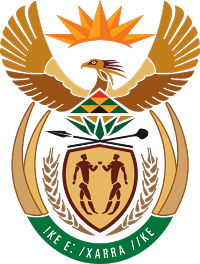 MINISTRY FOR COOPERATIVE GOVERNANCE AND TRADITIONAL AFFAIRSREPUBLIC OF SOUTH AFRICANATIONAL ASSEMBLYQUESTIONS FOR WRITTEN REPLYQUESTION NUMBER 2016/994DATE OF PUBLICATION: 11 APRIL 2016994.	Mr D C Ross (DA) to ask the Minister of Cooperative Governance and Traditional Affairs: (1)	With reference to notices served by Eskom to the (a) Nketoana, (b) Masilonyana, (c) Tokologo, (d) Mantsopa, (e) Ngwathe, (f) Dihlabeng, (g) Nala and (h) Phumelela Local Municipalities in the Free State to suspend electricity supply by 30 March 2016 due to non-payment of their bulk electricity accounts, (i) what is the current outstanding amount owed by each of the specified municipalities to Eskom (ii) when will the specified amount be paid (iii) what is the interest rate payable in each case and (iv) what are the conditions of the settlement agreement;Reply:The requested information is not readily available within the department. We have however, since requested these municipalities to provide the information and will therefore submit to you as soon as it becomes available. 